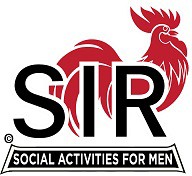 Super Senior Sir- 95 year         PreSidential awardHonorSMember Name hereon acHieving a mileStone in lifeaS aMember of Branch name NO. XX	 recognized by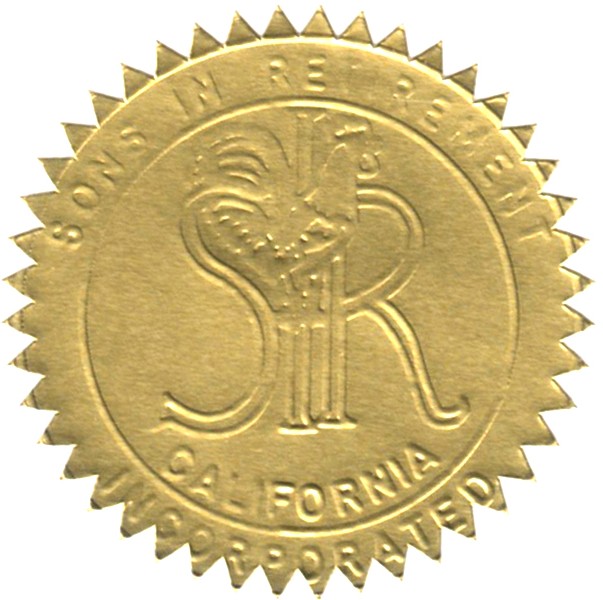      Dale Decker                   sir state president	1/10/2024	date